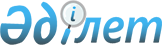 Об организации и финансировании оплачиваемых общественных работ и утверждение перечня целевых групп на 2012 год
					
			Утративший силу
			
			
		
					Постановление акимата Абайского района Восточно-Казахстанской области от 26 декабря 2011 года N 132. Зарегистрировано Управлением юстиции Абайского района Департамента юстиции Восточно-Казахстанской области 12 января 2012 года за N 5-5-134. Утратило силу постановлением акимата Абайского района Восточно-Казахстанской области от 03 января 2013 года N 340

      Сноска. Утратило силу постановлением акимата Абайского района Восточно-Казахстанской области от 03.01.2013 N 340 (вводится в действие по истечении десяти календарных дней после дня его первого официального опубликования).

      

      

      На основании подпункта 13) пункта 1 статьи 31 Закона Республики Казахстан от 23 января 2001 года «О местном государственном управлении и самоуправлении в Республике Казахстан», подпункта 5) статьи 7 и статьи 20 Закона Республики Казахстан от 23 января 2001 года «О занятости населения», статьи 2 Закона Республики Казахстан от 18 декабря 1992 года «О социальной защите граждан, пострадавших вследствие ядерных испытаний на Семипалатинском испытательном ядерном полигоне», Правил организации и финансирования общественных работ, утвержденного постановлением Правительства Республики Казахстан от 19 июня 2001 года № 836, в целях расширения системы государственных гарантий и для поддержки различных групп населения, испытывающих затруднение в трудоустройстве акимат Абайского района ПОСТАНОВЛЯЕТ:



      1. Утвердить прилагаемый перечень организаций, в которых будут проводиться общественные работы в 2012 году, виды объема и конкретные условия общественных работ, размеры оплаты труда участников и источники финансирования (приложение № 1).



      2. Размер оплаты труда утвердить в размере 1 минимальной заработной платы, установленной на 2012 год, дополнительно производить доплату за проживание в зоне максимального радиационного риска.



      3. Рекомендовать руководителям организаций предоставлять отдельным категориям работников (женщинам, имеющим несовершеннолетних детей, многодетным матерям, инвалидам, работникам, не достигшие восемнадцатилетнего возраста) возможность работать неполный рабочий день, а также применять гибкие формы организации рабочего времени, с учетом особенностей условий труда соответствующий категорий и соответствии с Трудовым законодательством Республики Казахстан. 



      4. Утвердить перечень целевых групп на 2012 год (приложение № 2).



      5. Утвердить перечень видов оплачиваемых общественных работ (приложение № 3).



      6. Признать утратившим силу постановление акимата Абайского района от 1 июля 2011 года № 23 « Об организации и финансировании оплачиваемых общественных работ и утверждение перечня целевых групп на 2011 год» (регистрационный № 5-5-127, опубликовано в районной газете «Абай елі № 34 (154) от 7-14 сентября 2011 года»).



      7. Настоящее постановление вводится в действие по истечении десяти календарных дней после дня его первого официального опубликования.



      8. Контроль за исполнением настоящего постановления возложить на заместителя акима района Е. Лдибаеву.

      

      

      Аким района                                 Т. Мусапирбеков

      Приложение № 1

      к № 132 постановлению акимата

      от 26 декабря 2011 года 

      Перечень организаций, в которых будут проводиться общественные работы в 2012 году, виды, объемы, источники финансирования и конкретные условия общественных работ

      Конкретные условия общественных работ:

      Продолжительность рабочей недели составляет 5 дней с двумя выходными, восьми часовой рабочий день, обеденный перерыв 1 час, исходя из условий работ применяются гибкие формы организации рабочего времени, в том числе для инвалидов. Оплата труда осуществляется за фактически отработанное время, отраженное в табеле учета рабочего времени в зависимости от количества, качества и сложности выполняемой работы путем перечисления на лицевые счета безработных; инструктаж по охране труда и технике безопасности, обеспечение специальной одеждой, инструментом и оборудованием; выплата социального пособия по временной нетрудоспособности, возмещение вреда, причиненного увечьем или иным повреждением здоровья; пенсионные и социальные отчисления производятся в соответствии с законодательством Республики Казахстан. Условия общественных работ для отдельных категорий работников (женщинам, имеющим несовершеннолетних детей, многодетным матерям, инвалидам, работникам, не достигшие восемнадцатилетнего возраста) определяются с учетом особенностей условий труда соответствующей категории и предусматриваются трудовыми договорами, заключаемыми между работниками и работодателями в соответствии с трудовым законодательством Республики Казахстан.

      

      

      Руководитель аппарата                               С. Мукажан

      Приложение № 2

      к постановлению акимата

      № 132 от 26 декабря 2011 года 

      Перечень целевых групп

      1. Малообеспеченные семьи.



      2. Молодежь в возрасте до 21 года.



      3. Воспитанники детских домов, дети–сироты и дети, оставшиеся без попечения родителей в возрасте до 23 лет.



      4. Одинокие, многодетные родители, воспитывающие несовершеннолетних детей.



      5. Граждане, имеющие на содержании лиц, которые в порядке, установленным законодательством Республики Казахстан, признаны нуждающимися в постоянном уходе, помощи или надзоре.



      6. Лица предпенсионного возраста (за два года до выхода на пенсию по (возрасту)).



      7. Инвалиды.



      8. Лица, уволенные из рядов Вооруженных Сил Республики Казахстан.



      9. Лица, освобожденные из мест лишения свободы или принудительного лечения.



      10. Оралманы.



      11. Выпускники организаций высшего и послевузовского образования;

      12. Лица, высвобожденные в связи с ликвидацией работодателя - юридического лица либо прекращением деятельности работодателя - физического лица, сокращением численности или штата работников.



      13. Местные исполнительные органы могут устанавливать дополнительный перечень лиц, относящихся к целевым группам, исходя из ситуации на рынке труда и бюджетных средств, а также дополнительные меры по социальной защите.

      

      

      Начальник районного отдела

      занятости и социальных программ                     С. Татиева

      Приложение № 3

      к постановлению акимата

      № 132 от 26 декабря 2012 года 

      Перечень видов оплачиваемых общественных работ

      1. Помощь организациям жилищно-коммунального хозяйства в уборке территорий населенных пунктов, промышленных предприятий.



      2. Подсобные работы по ремонту дорог.



      3. Помощь медицинским учреждениям для улучшения, содержания медицинских объектов.



      4. Участие в очистке русел рек, больших, малых мостов.



      5. Участие в строительстве, реконструкции, ремонте жилья, объектов социально-культурного назначения.



      6. Участие в восстановлении историко-архитектурных памятников, комплексов, заповедных зон.



      7. Экологическое оздоровление регионов (озеленение и благоустройство).



      8. Помощь в организации масштабных мероприятий культурного назначения (спортивные соревнования, фестивали, праздники, смотры народного творчества и другие), организация досуга детей и подростков по месту жительства.



      9. Помощь в проведении республиканских и региональных общественных компаний (участие в переписи населения, социальный опрос, уточнение похозяйственных книг, помощь в работе отделу по делам обороны, помощь налоговым органам, работа с архивными документами).



      10. Участие в сезонных краткосрочных работах по откорму скота, доращиванию птицы, выращивание овощей и зерновых.



      11. Другие виды работ:

      1) Участие в ветеринарных, санитарно-профилактических мероприятиях.

      2) Борьба с вредителями сельского хозяйства.

      3) Сезонно-отопительные работы.

      4) Доставка письменной корреспонденции и печатных изданий.

      5) Уборка помещений.

      6) Выпуск и реализация продовольственных товаров.

      7) Выпуск и реализация товаров народного потребления.

      8) Работа в пекарнях, столовых и школьных столовых.

      9) Участие в оформлении документов на получение экологических документов.

      

      

      Начальник районного отдела

      занятости и социальных программ                     С. Татиева
					© 2012. РГП на ПХВ «Институт законодательства и правовой информации Республики Казахстан» Министерства юстиции Республики Казахстан
				п/пНаименования организацийВиды общественных работОбъем выполняемых работСпрос (заявленная потребность)

(чел)Предложение

(утверждено)

(чел)Финансирования

(тенге)12345671Государственное учреждение аппарат акима Караульского сельского округа Абайского района Восточно-Казахстанской области

Государственное учреждение аппарат акима Кенгирбайбиского сельского округа Абайского района Восточно-Казахстанской области

Государственное учреждение аппарат акима Кокбайского сельского округа Абайского района Восточно-Казахстанской области

Государственное учреждение аппарат акима Кундыздинского сельского округа Абайского района Восточно-Казахстанской области

Государственное учреждение аппарат акима Архатского сельского округа Абайского района Восточно-Казахстанской области

Государственное учреждение аппарат акима Каскабулакского сельского округа Абайского района Восточно-Казахстанской области

Государственное учреждение аппарат акима Саржалского сельского округа Абайского района Восточно-Казахстанской области

Государственное учреждение аппарат акима Токтамысского сельского округа Абайского района Восточно-Казахстанской области

Государственное учреждение аппарат акима Медеуского сельского округа Абайского района Восточно-Казахстанской областиУчастие в опросах по уточнению похозяйственных книг, работе с архивными документами;

уборка территории, экологическое оздоровление региона (озеленение и благоустройство);

сезонно-отопительные работы;

участие в ветеринарных санитарно-профилактических мероприятиях;

помощь в организации масштабных мероприятий культурного назначения20-25 документов

2 раза

12 мероприятий25894873332589487333Местный бюджетМестный бюджетМестный бюджетМестный бюджетМестный бюджетМестный бюджетМестный бюджетМестный бюджетМестный бюджет2Абайский районный суд Восточно-Казахстанской области

(по согласованию)Помощь в работе с архивными документами; доставка корреспонденции, повесток140 документов

5-10 документов44Местный бюджет3Государственное учреждение «Абайский районный дом культуры и кинотеатр «Арман»

(по согласованию)Помощь в работе с архивными документами; доставка корреспонденции помощь в проведении культурно-массовых районных мероприятий;30 документов

15 мероприятий33Местный бюджет4Государственное учреждение «Департамент уголовно-исполнительной системы по Восточно-Казахстанской области комитета уголовно-исполнительной системы уголовно-исполнительной инспекции Абайского района»

(по согласованию)помощь в работе с архивными и текущими документами, картотекой, доставка корреспонденции; уборка территории;20-25 документов33Местный бюджет5Государственное учреждение «Управление юстиции Абайского района департамента юстиции Восточно-Казахстанской области»

(по согласованию)Помощь в работе с архивными документами, доставка корреспонденции; уборка территории;500 документов55Местный бюджет6Государственное учреждение «Прокуратура Абайского района»

(по согласованию)Помощь в подшивке надзорных, материалов, в ведении журнала входящей корреспонденции, в работе с архивными документами, уборка территории;20-30 материалов

10-15 документов22Местный бюджет7Государственное учреждение «объединенный отдел по делам обороны Абайского района Восточно-Казахстанской области»

(по согласованию)Помощь в работе по оформлению личных дел призывников, учетно-послужных карточек, документов на призыв, анкет, автобиографий, справок; работа с архивными документами, доставка корреспонденции, повесток призывникам;50 дел

25 документов66Местный бюджет8Государственное учреждение «СП и АСР ДЧС Восточно-Казахстанской области Абайский район ПЧ-49

(по согласованию)Помощь в работе с архивными документами;15-20 документов44Местный бюджет9Государственное учреждение «Отдел внутренних дел Абайского района департамента внутренних дел Восточно-Казахстанской области Министерство внутренних дел Республики Казахстан»

(по согласованию)Помощь в работе с архивными и текущими документами, картотекой, доставка корреспонденции; уборка территории;20-25 документов33Местный бюджет10Абайское районное отделение Восточно-Казахстанской области филиал «Государственный центр по выплате пенсий»

(по согласованию)Помощь в подборке документов для перерасчета пенсий, в работе с пенсионными делами; помощь в обработке макетов дел по экологии; помощь в работе с архивными и текущими документами; доставка корреспонденции;9 363 пенсионных дел;

10 макетов

50-60 документов

4-5 документов77Местный бюджет11Государственное учреждение «Отдел занятости и социальных программ Абайского района Восточно-Казахстанской области»Помощь в работе с архивными, текущими документами, картотекой; доставка корреспонденции; помощь в обследовании материально-бытовых условий получателей социальных пособий; помощь в формировании базы данных получателей социальных пособий; уборка территории и помещений;1500 документов

20-30 документов

1000 дел

5-10 человек1010Местный бюджет12Государственное учреждение «Отдел предпринимательства, сельского хозяйства и ветеринарии Абайского района Восточно-Казахстанской области»Помощь в работе с архивными, текущими документами, доставка корреспонденции;15-20 документов66Местный бюджет13Государственное учреждение «Абайская районная централизованная библиотека имени М. Ауэзова»Помощь в работе по обслуживанию читателей, в проведении районных культурно-массовых мероприятий, в работе с книжным фондом, подшивке газет и журналов;10-20 человек 66Местный бюджет14Государственное учреждение «Абайское районное управление Казначейства департамента казначейства по Восточно-Казахстанской области комитета казначейства Министерство финансов Республики Казахстан

(по согласованию)Помощь в работе с архивными и текущими документами;25-30 документов44Местный бюджет15Абайский производственный участок Семейского филиала Республиканское государственное казенное предприятие «Центр по недвижимости по Восточно-Казахстанской области» Комитета регистрационной службы и оказания правовой помощи Министерства Юстиции Республики Казахстан (по согласованию)Помощь в работе с архивными документами, картотекой, помощь по вводу и обработке статистических данных;300 документов66Местный бюджет16Государственное учреждение «Отдел образования, физической культуры и спорта Абайского района Восточно-Казахстанской области»Помощь в подготовке и проведении районных спортивно-массовых мероприятий; помощь в работе с архивными и текущими документами, доставка корреспонденции; уборка территории;20 мероприятий

25-35 документов1313Местный бюджет17Абайский районный филиал Восточно-Казахстанской области общественное объединение Народно-Демократическая партия «Нур Отан»

(по согласованию)Помощь в работе с архивными и текущими документами;25-30 документов33Местный бюджет18Коммунальное государственное казенное предприятие «Медицинское объединение Абайского района»

(по согласованию)Помощь в работе с архивными документами, картотекой, помощь по вводу и обработке статистических данных;50-100 документов88Местный бюджет19Государственное учреждение «Общеобразовательная средняя школа-лицей имени Абая»

(по согласованию)Помощь в работе с архивными и текущими документами, доставка корреспонденции; уборка территории;40-50 документов

30 документов1010Местный бюджет20Государственное учреждение «Восточно-казахстанская областная детско-юношеская спортивная школа по Абайскому району»

(по согласованию)уборка территории;22Местный бюджет21Государственное учреждение «Общеобразовательная Караульская гимназия»

(по согласованию)Помощь в работе с архивными и текущими документами, доставка корреспонденции; уборка территории; (озеленение и благоустройство)50-80 документов

45 документов66Местный бюджет22Коммунальное государственное казенное предприятие «Газета «Абай елі»

(по согласованию)Помощь в своевременной доставке газет; доставка корреспонденции;1000 штук

5-10 документов22Местный бюджет23Государственное учреждение «Аппарат Акима Абайского района»Помощь в работе с архивными документами, доставка корреспонденции; уборка территории40-50 документов

30-40 документов1010Местный бюджет24Государственное учреждение «Управление государственного санитарно - эпидемиологического надзора по Абайскому району»Помощь в работе с архивными и текущими документами, доставка корреспонденции;20-25 документов22Местный бюджет25Департамент по исполнению судебных актов Восточно-Казахстанской области Абайского территориального отдела»

(по согласованию)Помощь в работе с текущими документами; помощь по вводу и обработке статистических данных; помощь в работе с каталогом предприятий и организаций15-20 документов

30 документов

10 организаций33Местный бюджет26Управление архивов и документаций Восточно-Казахстанской области Государственное учреждение «Государственный архив Абайского района Восточно-Казахстанской области»

(по согласованию)Помощь в работе при исполнении запросов социально-правового характера для юридических и физических лиц;100-150 дел33Местный бюджет27Абайский филиал республиканского государственного учреждения «Центр обслуживания населения № 2 Восточно-Казахстанской области» Комитета по контролю автоматизации государственных услуг и координации деятельности Центров обслуживания населения Министерства связи и информации Республики Казахстан

(по согласованию)Помощь в работе с архивными и текущими документами;10-15 документов22Местный бюджет28Государственное учреждение «Налоговое управление по Абайскому району Налогового Департамента по Восточно-Казахстанской области Налогового комитета Министерство финансов Республики Казахстан»

(по согласованию)Помощь в регистрации налоговых уведомлений; помощь в работе в архиве по подготовке налоговых дел юридических лиц и индивидуальных предпринимателей на уничтожение по сроку хранения; доставка корреспонденции;2000 уведомлений

500 налоговых дел;

более 1000 писем, извещений88Местный бюджет29Государственное учреждение «Отдел земельных отношений Абайского района Восточно-Казахстанской области»Помощь в работе с архивными и текущими документами, доставка корреспонденции; уборка помещений;20-30 документов77Местный бюджет30Государственное учреждение «Музыкальная школа имени Жанибека Карменова»

(по согласованию)уборка территории;33Местный бюджет31Восточно-Казахстанская область Управление статистики Абайского района

(по согласованию)Помощь в работе с текущими документами; помощь по вводу и обработке статистических данных; доставка корреспонденции;20 документов

200 документов

20-25 документов44Местный бюджет32Государственное учреждение «Отдел культуры и развития языков Абайского района Восточно-Казахстанской области»Помощь в проведении культурно-массовых районных мероприятий; помощь в работе с текущими документами40 мероприятий

15 документов33Местный бюджет33Государственное учреждение «Отдел внутренней политики Абайского района Восточно-Казахстанской области»Помощь в работе с архивными и текущими документами, доставка корреспонденции30 документов

5-10 документов22Местный бюджет34Государственное учреждение «Отдел жилищно-коммунального хозяйства, пассажирского транспорта и автомобильных дорог Абайского района Восточно-Казахстанской области»Помощь в работе с архивными документами; Доставка корреспонденции и уведомлений;30 папок

30-40 документов22Местный бюджет35Абайский районный земельно-кадастровый филиал Восточно-Казахстанского дочернего государственного предприятия Государственный научно-производственный центр земельных ресурсов и землеустройства

(по согласованию)Помощь в работе с архивными и текущими документами; доставка корреспонденции;20-30 документов

10 документов33Местный бюджет36Государственное учреждение «Отдел архитектуры, градостроительства и строительства Абайского района Восточно-Казахстанской области»Помощь в работе с архивными документами; доставка корреспонденции;20-30 документов

30-35 документов22Местный бюджет37Государственное учреждение «Отдел по чрезвычайным ситуациям Абайского района департамента по чрезвычайным ситуациям Восточно-Казахстанской области Министерство по чрезвычайным ситуациям Республики Казахстан»

(по согласованию)Помощь в работе с архивными документами; доставка корреспонденции; уборка территории;100 дел

5-6 документов33Местный бюджетВсего240240